Министерство образования и науки Российской ФедерацииВладивостокский государственный университет экономики и сервисаПРОГРАММА ПЕРВОЙ ПРОИЗВОДСТВЕННОЙ ПРАКТИКИУчебная программа курса по специальности 02080165 ЭкологияВладивостокИздательство ВГУЭС2008ББК20Программа первой производственной практики по дисциплине «Экология» составлена в соответствии с требованиями государственного стандарта России.Предназначена для студентов специальности 02080165 «Экология».Составитель:       Иващенко А.В., ст. преп. кафедры экологии и природопользованияУтверждена на заседании кафедры экологии и природопользованияРекомендуется к изданию УМК Института ИИБСИздательство Владивостокского государственного университета экономики и сервиса, 2008ВВЕДЕНИЕПервая производственная практика проводится после 6 семестра обучения является начальным этапом в практическом освоение специальности, и по существу считается ознакомительной, в процессе прохождения практики студенты впервые знакомятся с основами своей будущей профессии, получают возможность закрепить теоретический материал, применить практические навыки, наметить будущую область своей деятельности.1. ОРГАНИЗАЦИОННО-МЕТОДИЧЕСКИЕ УКАЗАНИЯ 1.1. Цель и задачи практикиОсновной целью первой производственной практики является: получение начальных профессиональных навыков, ознакомление с основными направлениями будущей профессиональной деятельностиОсновные задачи:Закрепление полученных теоретических знаний и практических
навыков по специальности.Получение начальных профессиональных навыков.Ознакомления со спектром специальностей экологической направленности, первичный выбор направления последующей трудовой деятельности.Сбор и последующая систематизация материалов для подготовки статей, тезисов, выступления на конференциях.Сбор и последующая систематизация материалов для подготовки отчета.1.2. Особенность первой производственной практики, связь ее с другими видами практикВ отличие от первой и второй учебных практик первая производственная практика, проходит непосредственно на производстве, в организации или НИИ, что дает возможность студенту непосредственно ознакомиться с работой специалиста-эколога, участвовать в исследованиях, производственном процессе и т.д.. то есть непосредственно применять полученные знания и видеть конкретный результат, в тоже время, студенты получают профессиональные знания непосредственно в процессе трудовой деятельности, но, в отличие от предквалификаци-онной практики, не выполняют самостоятельных задач, студенты могут допускаться к самостоятельной работе в стажеров и выполнять отдельные задания.1.3. Перечень учебных дисциплин, на которые опирается проведение практики«Основы природопользования», «Ландшафтоведение», Экология животных», «Экология микроорганизмов», «Экология человека», «Экология растений», «Экономика природопользования», «Биогегра-фия», «Учение об атмосфере», «Учение о гидросфере», «Геоинформационные системы», «Статистическая обработка экологических данных», «Геоэкология», «Радиационная экология»1.4. Требования к знаниям, умениям и навыкам,которые должны быть приобретены или закрепленыв период практики в соответствии с государственнойобразовательной программойВо время прохождения первой производственной практики студенты должны:проверить и закрепить знания, полученные при изучении теории;ознакомиться со сферой будущей деятельности;приобрести практические знания и опыт работы в профильных
учреждения;получить начальные профессиональные знания и навыки;собрать материал, провести экспериментальные или практические работы для работе по НИРС.1.5. Обоснование выбора баз практикиБазами практики могут являться предприятия, в которых могут работать специалисты-экологи, следующих организационно-правовых форм, работающих в различных сферах природоохраны, ресурсосбережения и рационального природопользования: контролирующие органы: Комитет природных ресурсов Приморского края. Администрация Приморского края. Администрация г. Владивостока. Экофонды районов Приморского края. Центры природоохраны. Главное управление природных ресурсов и охраны окружающей среды по Приморскому краю. Предприятия и организации - предприятия горнодобывающей промышленности, заводы, транспортные базы, морские порты, аэропорты и организации, оказывающие рекреационные услуги: туристические фирмы, занятые в области экотуризма, в том числе на особо охраняемых территориях, организации, связанные с общественным экологическим движением. Международные экологические фонды. Организации, связанные с финансированием природоохранных мероприятий. Организации экологического страхования.Базы практики определяются в соответствии с индивидуальными и целевыми договорами на подготовку специалистов. Направление студентов на практику оформляется приказом ректора, проект которого подготавливается выпускающей кафедрой за месяц до выхода студентов на практику.1.6. Продолжительность проведения практикиПервая производственная практика проводится, в течении 5 недель в 6 семестре из которых 2 отводятся на решение практических задач, исследования, сбор материала на заранее определенных и закрепленных базах, 2 на первичную обработку, и 1 на написание и представление отчета в аудиториях Вуза.1.7. Требования к оценке знаний студентов и их отчетностиВо время прохождения первой производственной практики студент обязан выполнить программу практики подготовленную согласно индивидуальному заданию, на основе которого составляется календарный план-график, собрать материал для написания отчета, представить отчет и дневник практики заверенные руководителями практики от предприятия и кафедры.2. СОДЕРЖАНИЕ ПЕРВОЙ ПРОИЗВОДСТВЕННОЙ ПРАКТИКИ2.1. Организация практикиПервая производственная практика, проводится, как правило, на предприятиях, в учреждениях и организациях, в некоторых случаях студенты могут проходить практику на выпускающей кафедре. Рекомендуется распределять студентов по базам практик не индивидуально, а по группам, учебная группа может делиться на подгруппы численностью не более 8 человек, а с учетом специфики профиля подготовки специалистов и на более малочисленные группы, но при этом необходимо учитывать, что бригадный метод работы для этого вида практики не приемлем, поэтому каждый студент получает индивидуальное задание, даже в том случае, если несколько человек заняты в одном и том же производственном процессе или выполняют одну и туже задачу, В соответствии с приказом о направлении студентов на практику выпускающей кафедрой выдается путевка - направление на практику, которая предъявляется в отдел кадров по прибытии на предприятие (Приложение 1).Практика в организациях осуществляется на основе договоров, в соответствии с которыми указанные организации независимо от их организационно-правовых форм обязаны предоставить студентам места для прохождения практики (Приложение 2). На основе существующих договоров выпускающая кафедра за один месяц до начала практики проводит закрепление студентов по предприятиям. При распределении учитывается заинтересованность студента в той или иной области профессиональной деятельности, профиль или специфику работы предприятия характеру работы предприятия.Учебно-методическое руководство практикой осуществляет выпускающая кафедра. Для руководства практикой студентов назначается руководитель практики от кафедры. На предприятии студенту назначается руководитель от организации, который курирует его, определяет индивидуальное задание в соответствии с программой практики, помогает в подборе необходимых нормативных документов, консультирует по вопросам, возникающим в процессе освоения программы практики, проверяет и удостоверяет правильность представленных материалов подписью в конце отчета, которая заверяется печатью предприятия.Для прохождения практики каждой группе студентов назначается руководитель из числа преподавателей выпускающей кафедры.Обязанности заведующего кафедрой:-	осуществляет контроль за организацией и проведением практики, соблюдением ее сроков и содержанием.Обязанности руководителя практики от кафедры:разрабатывает график прохождения практики на основе учебного плана, а также с учетом особенностей базы практики;разрабатывает индивидуальных заданий, индивидуальные задания оформляются в виде индивидуального плана-графика;обеспечивает проведение всех мероприятий перед выходом студентов на практику;осуществляет контроль за обеспечением нормальных условий
труда и быта студентов, проводит со студентами обязательный инструктаж по охране труда и технике безопасности;оказывает методическую помощь студентам при выполнении
ими индивидуальных заданий и сборе материалов к курсовым работам;принимает участие в работе комиссии по приему зачетов по
практике (рассматривает отчеты студентов по практике, дает отзывы
об их работе);предоставляет заведующему кафедрой письменный отчет о про
ведении практики вместе с замечаниями и предложениями по совершенствованию практической подготовки студентов.Обязанности студента-практиканта:осуществлять все виды работ предусмотренных программой
практики и календарным графиком в установленные сроки;систематически предоставлять руководителю информацию о
выполненной работе (вести записи наблюдений, результатов исследований, вести дневник практики и т. д.);собрать необходимые материалы для написания курсовой работы, выступлений на научно-практических конференциях;собрать необходимые материалы для подготовки НИРС, выступлений на научно-практических конференциях;по окончании практики представить на кафедру дневник практики и отчет о выполнении программы практики, надлежащим образом
заверенный руководителем от кафедры.2.2. Задания по практикеЗа месяц до начала первой производственной практики за студентом закрепляется индивидуальное задание в зависимости от направления работы кафедры и выбранных баз практик, успеваемости студента. Студент может предложить и свой план проведения практики, в соответствии со своими научными интересами, наличием собственного материала, полученного в результате полевых исследований во время прохождения учебных практик, или самостоятельной работе в избранной отрасли специальности. Индивидуальные задания студентов формулируются на основе общего задания и оформляются в виде календарного плана-графика (Приложения 3, 4). Данные документы характеризуют примерное распределение времени студента на выполнение отдельных разделов задания практики и составляются совместно с руководителем. Задание по практике должно быть представлено перечнем тематических разделов, раскрывающих содержание основных направлений работы студентов. Каждый раздел задания определяет область профессиональных знаний, полученных на протяжении курса обучения студента.2.3. Методические рекомендации по выполнению заданий2.3.1. Общая установкаОсобенность первой производственной практики заключается в том, что она является начальным этапом профессиональной подготовки специалиста-эколога, базируется в основном не на специальных дисциплинах, на дисциплинах общего цикла, т. е. студент еще не имеет специальных знаний, а только знакомиться со спецификой своей дальнейшей профессиональной деятельности, областью ее применения. В процессе прохождения практики студент получает начальные профессиональные навыки и умения, выбирает отрасль применения своих знаний.2.3.2. Аналитическая характеристика содержания заданийПеред тем как приступить к выполнению задания студент должен поставить цель задания, проанализировать ставящиеся перед ним задачи, определить приоритеты выполнения этих задач2.3.3. Источники информации необходимые для выполнения заданияНаучно-исследовательская, учебная, статистическая, нормативно-правовая, методическая литература, специалисты, эксперты. Методы сбора и обработки информации. Методы подразделяются на следующие группы:Полевые методы: визуальный, инструментальный, картографический, методика исследований почв, методики учета структуры и со
става фитоценозов, методику определения и структуры древостоя.Камеральные методы, например, методы сушки, монтировки,
определения и хранения.Статистические методы.Аналитические методы.2.3.4. Технология выполнения заданийПервая производственная практика включает в себя ряд этапов:-	знакомство с производством и обязанностями своей будущей
специальности;-	производственная или научная деятельность;сбор данных (отбор образцов, проб и т.д. для написания отчёта
по практике);обработка полевых, фондовых (музейных), статистических мате
риалов, проведение различного рода анализов собранного в полевых
условиях материала, подбор необходимой литературыанализ полученных результатов, составление на его основе таблиц, построение графиков, подборка иллюстрационного материалаоформление иллюстраций, приложений, рецензирование текста,
его распечаткаоформление и защита отчета по первой производственной практики2.3.5. Рекомендации по организации индивидуальной работы студентаСтудент выполняет индивидуальное задание, на основе которого составляется программа практики. Выполнение задания следует начинать с определения целей и постановки задач практики, после чего следует (вместе с руководителем), определить алгоритм решения, исходя из приоритетов выполнения задания, подобрать методику решения этих задач, определить механизм их выполнения, подобрать источники информации (литературу, определиться с кругом лиц, к которым можно обратиться за помощью: экспертов, консультантов, наставника), Студент должен тщательно прорабатывать каждый раздел задания. В процессе работы студент заполняет дневник практики. Записывается не только объем и содержание выполненной работы, но и полученные результаты. Записи вносятся ежедневно, правильность записей проверяется руководителем практики от предприятия. На основе собранного материала и данных из дневника студент составляет отчет по практике. Отчет проверяется и визируется руководителями практики, как от кафедры, так и от предприятия2.3.6. Требования к результатам выполнения заданияпроработать все разделы программы практики;решить поставленные задачи;получить заявленные результаты;добросовестно выполнять должностные обязанности;собрать необходимые материалы, сведения и документацию
для отчета.2.3.7. Алгоритм самоконтроля выполнения заданий практикипроработать все разделы программы практики;решить поставленные задачи;получить заявленные результаты;добросовестно выполнять должностные обязанности;собрать необходимые материалы, сведения и документацию для
отчета.2.4. Методические рекомендациипо подготовке отчета по первой производственной практикеВ отчёте по первой производственной практике во введении кратко излагаются: цель, задачи, актуальность практики, характер производственной или научной деятельности, приводятся краткие данные о месте прохождения практики, выполняемые обязанности, в том случае, если студент проходил практику в научном учреждении приводится также методика, описываются этапы исследований, необходимые для выполнения задания. В основной части излагаются результаты предварительных экологических исследований территории или этапов производства с элементами описания применённых или планируемых к применению методик, принципов установления экологичности территорий и звеньев производственного цикла. В целом отчёт о первой производственной практике должен показать, что студент обладает достаточной суммой экологических знаний, знаком с теоретическими основами ряда дисциплин, приобрел определенные профессиональные знания и умения.Обязательными элементами структуры отчета являются:цель и задачи практики;общая характеристика предприятия;описание выполненных заданий с количественными и качественными характеристиками и приложениями.Отчет по первой производственной практики включает:Титульный лист (Приложение 5)Календарный план-график (Приложение 3)Содержание - размещают на отдельной (пронумерованной)
странице после титульного листа и календарного плана-графика.Введение, где автор обосновывает тему и цель исследования.
Рекомендуется отметить также новизну и практическую значимость
проведенных работ.Основная часть отчета должна демонстрировать полученный
студентом в вузе комплекс теоретических знаний и практических умений полученных во время практической деятельности, в отчете рекомендуется описывать освоенные методики, принципы методов, приборы, на которых проводились анализы.Выводы, в которых выделяется существенное, главное как результат исследовательской или производственной работы практиканта.Список используемых источников, в который включают все использованные в работе источники в порядке появления ссылок на них в
тексте или в алфавитном порядке.Приложения - при необходимости. Таблицы, графики, рисунки,
математические расчеты и т.п. Должны демонстрировать достоверность полученных в ходе исследования результатов.Таблицы располагаются после первого упоминания о них в тексте отчета. Если таблицы с текстом непосредственно не связаны, не имеют первостепенного значения, то можно располагать их в приложении. Все таблицы должны иметь заголовок, который располагается над таблицей. Заголовок должен кратко характеризовать значение табличных данных.Пример оформления таблицы.Таблица 1Сравнение экосферы с другими геосферами ЗемлиУравнения и формулы выделяются из текста свободными сроками. Первая строка расшифровки должна начинаться со слова «где». Например: «Предельно допустимые сбросы (ПДС) определяются по формуле.НДС = q си Ссм,где q см - расход сточных вод, м3/ч;Ссм - концентрация веществ в сточной воде, г/м3Иллюстрации в отчете размещаются тогда, когда они могут придать излагаемому материалу ясность, конкретность и образность. Все иллюстрации (фотографии, карты, схемы, диаграммы, графики) именуются рисунками и нумеруются арабскими цифрами. Все рисунки сопровождаются подписью непосредственно после номера рисунка.Пример оформления рисунка. 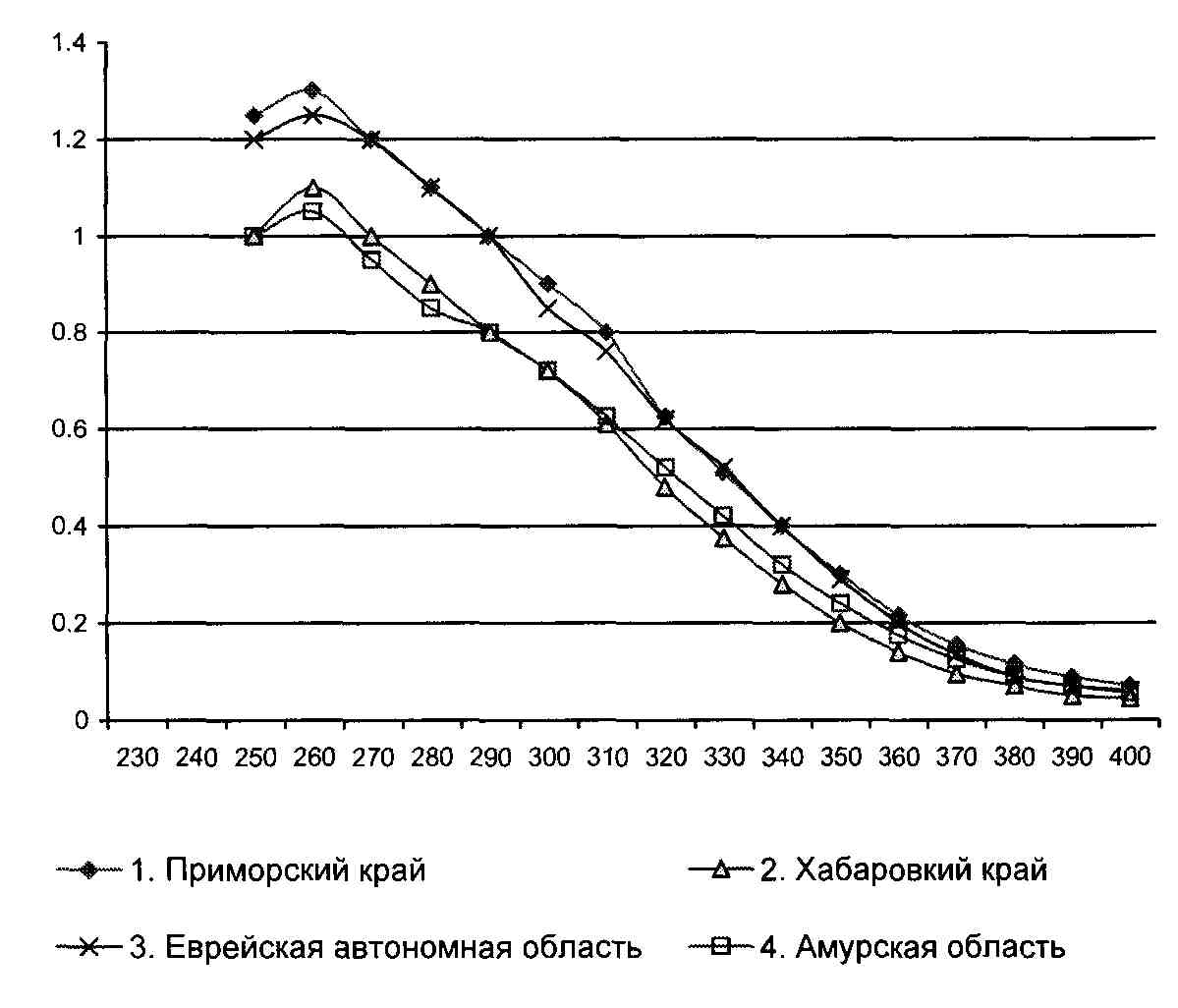 Рис. 1. Ультрафиолетовые спектры препаратовиз листьев маакии амурской, собранных в различных регионахДальнего Востока.Основной документ выполняется на листе формат А4; шрифт Times New Roman размер 12, стиль - обычный; выравнивание по ширине; отступ красная строка - ; межстрочный интервал - 1,5. Страницы документа следует нумеровать арабскими цифрами, соблюдая сквозную нумерацию по всему тексту, включая приложения. Номера страниц проставляются в правом верхнем углу без точек и черточек.Титульный лист включается в общую нумерацию страниц документа, но номер страницы на титульном листе не проставляют.Заголовки разделов - стиль начертания обычный, шрифт 14; подзаголовки разделов - стиль начертания обычный, шрифт 13; заголовки пунктов - стиль начертания жирный, шрифт 12. Раздел должен заканчиваться текстом, последний лист раздела должен быть заполнен минимум на половину. Объем отчета не менее 15 страниц.ПРИЛОЖЕНИЕ 1Лицевая сторона бланкаВЛАДИВОСТОКСКИЙ ГОСУДАРСТВЕННЫЙ УНИВЕРСИТЕТ ЭКОНОМИКИ И СЕРВИСАПУТЕВКАСтудент _______________________________________________________Фамилия  Имя  ОтчествоИнститута __________________________	группы_____________________согласно приказу ректора № _________ от _________________200   г.направляется  ______________________________________________________________________________________________________________для прохождения (учебной, производственной, предквалификацион-ной) практики по специальности _________________________________на срок	________ недель с ________  200   г. по __________ 200    г.Руководитель практики ________________________________Оборотная сторона бланкаОтметки о выполнении и сроках практикиПРИЛОЖЕНИЕ 2Договоро проведении (учебной, производственной, преддипломной) практики студентов ВГУЭС_____ _____________ 200__				№ _____г. ВладивостокВладивостокский государственный университет экономики и сервиса, именуемый в дальнейшем Университет, в лице ректора Лазарева Геннадия Иннокентьевича, действующий на основании Устава ВГУЭС с одной стороны,и(наименование организации (предприятия)
именуемая в дальнейшем Организация, в лице	_____________________________________________________________(должность, фамилия отчество
действующая на основании	Организации,с другой стороны, заключили договор о нижеследующем:1.	Предмет договораПредметом настоящего договора является организация и проведение (учебной, производственной, преддипломной) практики студентов Владивостокского государственного университета экономики и сервиса в Организации.2.	Обязанности сторон2.1.	Университет обязуется:2.1.1.	Направлять в Организацию на (учебную, производственную, преддипломную) практику студентов ________________ курса (ов)ВГУЭС специальности (ей) _______________________ в количестве _______________ человек в течение календарного года.2.1.2.	Предварительно согласовывать с Организацией численность
студентов, одновременно направляемых на практику2.1.3.	Своевременно предоставлять программу практики, календарный план прохождения практики, а также список студентов в виде
приложения к договору.2.2.	Организация обязуется:Принимать на практику студентов ВГУЭС в соответствии со
списком, предоставленным Университетом.Назначать руководителями практики высококвалифицированных специалистов подразделений Организации.Обеспечить условия для выполнения студентами программы
практики. Не допускать использование студентов-практикантов для
работ, не предусмотренных программой практики.Обеспечить безопасность и охрану студентов в период про
хождения практики.Дать письменный отзыв об отношении каждого студента к
практике3.	Ответственность сторонПри неисполнении Университетом условий, обозначенных в
подразделе 2.1. настоящего договора Организация вправе отказать
Университету в приеме на практику очередной группы студентов.При ненадлежащем исполнении обязанностей по настоящему
договору стороны несут ответственность в соответствии с действующим законодательством.4.	Срок действия договора4.1.	Настоящий договор вступает в силу с момента его подписанияобеими сторонами и действует до 31 декабря 200	года. Настоящийдоговор может быть пролонгирован по письменному соглашению сторон, путем обмена письмами.4.2.	Настоящий договор может быть расторгнут в одностороннем
порядке одной из сторон при существенном нарушении другой стороной условий настоящего соглашения. Договор считается расторгнутым
с момента получения виновной стороной уведомления о расторжении
договора.5.	Адреса и подписи сторон
От Университета 				От ОрганизацииВладивостокский государственный 	       _____________________________________                университет экономики и сервиса		Наименование организации690014, г. Владивосток,			    ________________________ул. Гоголя, 41					    Юридический адресРектор	Г.И. Лазарев	    ________________________                 ФИО   руководителя организации___________________ 200___ 			    ___________________200___            Дата подписания 				               Дата подписания       м. п. 				         м.п.СОГЛАСОВАНОДиректорИнститута _________________   ________________   _________________                                       (название института)                  (подпись директора, дата)              (расшифровка подписи)ПРИЛОЖЕНИЕ 3ВЛАДИВОСТОКСКИЙ ГОСУДАРСТВЕННЫЙ УНИВЕРСИТЕТ ЭКОНОМИКИ И СЕРВИСАИНСТИТУТ ИНФОРМАТИКИ, ИННОВАЦИЙ И БИЗНЕС-СИСТЕМКАФЕДРА ЭКОЛОГИИ И ПРИРОДОПОЛЬЗОВАНИЯУТВЕРЖДАЮЗаведующий кафедрой д-р биол. наук, профессор  ___________Л.В. Якименко«____» ____________ 200 __КАЛЕНДАРНЫЙ ПЛАН-ГРАФИКвыполнения индивидуального задания по первой производственной практикеТема _____________________________________________________________________________________________________________________Студент _____________________________________________________Группа _______________________Руководитель практики 				__________________Студент						__________________ПРИЛОЖЕНИЕ 4ВЛАДИВОСТОКСКИЙ ГОСУДАРСТВЕННЫЙ УНИВЕРСИТЕТ ЭКОНОМИКИ И СЕРВИСАКАФЕДРА ЭКОЛОГИИ И ПРИРОДОПОЛЬЗОВАНИЯИНДИВИДУАЛЬНОЕ ЗАДАНИЕпо первой производственной практикеСтудент ________________________________________ группа ЭК- ____Дата выдачи «____» _____________ 200___г.Содержание задания__________________________________________________________________________________________________________________________________________________________________________________________________________________________________________________________________________________________________________________________________________________________________________________________________________________________________________________________________________________________Руководитель практики от института ИТиТС ___________________Заключение о выполнении задания______________________________________________________________________________________________________________________________________________________________________________________________________________________________________Оценка по второй учебной практике	_________________Сроки начала «____» __________ 200___г.и окончания практики «_____» ____________ 200____г.Руководитель практики от института ИИБС ___________________ПРИЛОЖЕНИЕ 5Образец оформления титульного листа МИНИСТЕРСТВО ОБРАЗОВАНИЯ И НАУКИ РОССИЙСКОЙ ФЕДЕРАЦИИВЛАДИВОСТОКСКИЙ ГОСУДАРСТВЕННЫЙ УНИВЕРСИТЕТ ЭКОНОМИКИ И СЕРВИСАИНСТИТУТ ИНФОРМАТИКИ, ИННОВАЦИЙ И БИЗНЕС-СИСТЕМ КАФЕДРА ЭКОЛОГИИ И ПРИРОДОПОЛЬЗОВАНИЯУТВЕРЖДАЮ Заведующий кафедрой д-р биол. наук, профессор __________ Л.В. ЯкименкоОТЧЕТпо первой производственной практикеСтудентГр. ЭК -						___________________Руководитель					___________________Владивосток 200 ___СОДЕРЖАНИЕВВЕДЕНИЕ	3ОРГАНИЗАЦИОННО-МЕТОДИЧЕСКИЕ УКАЗАНИЯ	3СОДЕРЖАНИЕ ПЕРВОЙПРОИЗВОДСТВЕННОЙ ПРАКТИКИ	5ПРИЛОЖЕНИЕ 1	13ПРИЛОЖЕНИЕ 2	14ПРИЛОЖЕНИЕ 3	16ПРИЛОЖЕНИЕ 4	17ПРИЛОЖЕНИЕ 5	18ЩУчебно-методическое изданиеПРОГРАММА ПЕРВОЙ ПРОИЗВОДСТВЕННОЙ ПРАКТИКИУчебная программа курса по специальности 02080165 ЭкологияВ авторской редакции Компьютерная верстка И.И. ЗолотухинойЛицензия на издательскую деятельность ИД № 03816 от 22.01.2003Подписано в печать 25.04.2008. Формат 60x84/16.Бумага типографская. Печать офсетная. Усл. печ. л. 1,16.Уч.-изд. л. 1,0. Тираж 12 экз. ЗаказИздательство Владивостокского государственного университетаэкономики и сервиса690014, Владивосток, ул. Гоголя, 41Отпечатано в типографии ВГУЭС690014, Владивосток, ул. Державина, 57ГеосферыМасса, (т)Средняя толщина, (м)Плотность, (т/м)Разнообразие состава, (Н)Скорость обновления составаЛитосфера2,08x1016502,471,852x10Гидросфера1,39x1026201,040,124x10Атмосфера5,20x10120008,5x100,583x10Экосфера1,36x100,0021,2612,650,1Наименование предприятияОтметка о прибытии и убытииПечать, подписьНаименование разделаСрок выполненияПодпись руководителя